Контрольная работа№9 по теме «Десятичные дроби»Домашняя контрольная работа№9 по теме «Десятичные дроби»»№ппВариант 1Вариант 2Вычислите: а)          б)                в) Вычислите: а)          б)                в) Вычислите рациональным способом:   Вычислите рациональным способом:   В коробке оказалось 12 бракованных лампочек, что составило 4% числа всех лампочек. Сколько целых лампочек было в коробке?Потратили 48 рублей, что составило 40% имевшихся денег. Сколько денег осталось?Потратили 80% имевшихся денег, и осталось 60 р. Сколько денег было первоначально?Прочитали 15% всех страниц книги, и осталось прочитать 170 страниц. Сколько страниц в книге?Упростите выражение  Упростите выражение  Вычислите: 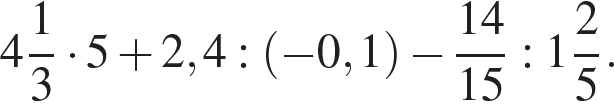 Вычислите: 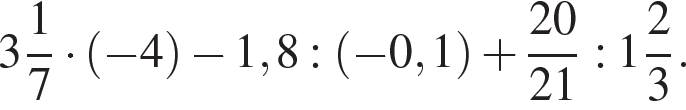 №ппВариант 1Вычислите: а)          б)                в) Вычислите рациональным способом:   В выборах приняли участие 48 тыс. избирателей города М., что составило 64% всех избирателей этого города. Сколько избирателей города М. не участвовало в выборах?Проехали 55% длины маршрута, и осталось проехать 18 км. Какова длина маршрута?Упростите выражение  Вычислите: 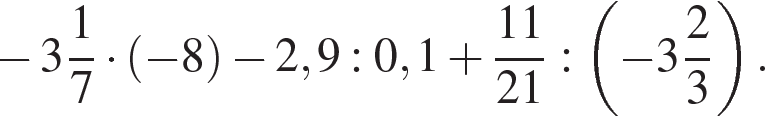 